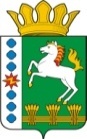 КОНТРОЛЬНО-СЧЕТНЫЙ ОРГАН ШАРЫПОВСКОГО РАЙОНАКрасноярского краяЗаключениена проект Постановления администрации Шарыповского района «О внесении изменений и дополнений в Постановление администрации Шарыповского района от 30.10.2013 № 843-п «Об утверждении муниципальной программы «Развитие культуры Шарыповского района»  (в ред. от 29.11.2018 № 826-п, от 06.05.2019 № 186-п, от 27.06.2019 № 276-п, от 16.09.2019 № 397-п, от 26.09.2019 № 431-п)26 декабря  2019 год 							              № 186Настоящее экспертное заключение подготовлено Контрольно – счетным органом Шарыповского района на основании ст. 157 Бюджетного  кодекса Российской Федерации, ст. 9 Федерального закона от 07.02.2011 № 6-ФЗ «Об общих принципах организации и деятельности контрольно – счетных органов субъектов Российской Федерации и муниципальных образований», ст. 15 Решения Шарыповского районного Совета депутатов от 20.09.2012 № 31/289р «О внесении изменений и дополнений в Решение Шарыповского районного Совета депутатов от 21.06.2012 № 28/272р «О создании Контрольно – счетного органа Шарыповского района» (в ред. от 20.03.2014 № 46/536р, от 25.09.2014 № 51/573р, от 26.02.2015 № 56/671р) и в соответствии со стандартом организации деятельности Контрольно-счетного органа Шарыповского района СОД 2 «Организация, проведение и оформление результатов финансово-экономической экспертизы проектов Решений Шарыповского районного Совета депутатов и нормативно-правовых актов по бюджетно-финансовым вопросам и вопросам использования муниципального имущества и проектов муниципальных программ» утвержденного приказом Контрольно-счетного органа Шарыповского района от 16.12.2013 № 29.Представленный на экспертизу проект Постановления администрации Шарыповского района «О внесении изменений и дополнений в приложение к Постановлению администрации Шарыповского района от 30.10.2013 № 843-п «Об утверждении муниципальной программы «Развитие культуры Шарыповского района»  (в ред. от 29.11.2018 № 826-п, от 06.05.2019 № 186-п, от 27.06.2019 № 276-п, от 16.09.2019 № 397-п, от 26.09.2019 № 431-п) направлен в Контрольно – счетный орган Шарыповского района 26 декабря 2019 года. Разработчиком данного проекта муниципальной программы является муниципальное казенное учреждение «Управление культуры  и муниципального архива» Шарыповского района.Основанием для разработки муниципальной программы является:- статья 179 Бюджетного кодекса Российской Федерации;- постановление администрации Шарыповского района от 30.07.2013 № 540-п «Об утверждении Порядка принятия решений о разработке муниципальных программ Шарыповского района, их формировании и реализации» (в ред. от 29.06.2015 № 407-п, от 05.12.2016 № 535-п);- распоряжение администрации Шарыповского района от 02.08.2013  № 258-р «Об утверждении перечня муниципальных программ Шарыповского района» (в ред. от 29.07.2014 № 293а-р, от 17.06.2016 № 235-р, от 01.08.2017 № 283-р, от 08.05.2018 № 171-р).Подпрограммами муниципальной программы являются:- подпрограмма 1 «Сохранение культурного наследия и поддержка народного творчества»;- подпрограмма 2 «Обеспечение условий реализации программы».- подпрограмма 3 «Развитие архивного дела в Шарыповском районе».Отдельные мероприятия муниципальной программы:Проведение культурно – массовых мероприятий на территории Шарыповского района.Цель муниципальной программы - создание условий для развития и реализации культурного и духовного потенциала населения  Шарыповского района.Мероприятие проведено 26 декабря  2019 года.В ходе подготовки заключения Контрольно – счетным органом Шарыповского района были проанализированы следующие материалы:- проект Постановления администрации Шарыповского района «О внесении изменений и дополнений в приложение к Постановлению администрации Шарыповского района от 30.10.2013 № 843-п «Об утверждении муниципальной программы «Развитие культуры Шарыповского района» (в ред. от 29.11.2018 № 826-п, от 06.05.2019 № 186-п, от 27.06.2019 № 276-п, от 16.09.2019 № 397-п, от 26.09.2019 № 431-п);-  паспорт муниципальной программы «Развитие культуры Шарыповского района». Рассмотрев представленные материалы к проекту Постановления муниципальной программы «Развитие культуры Шарыповского района»  установлено следующее:В соответствии с проектом паспорта Программы происходит изменение по строке (пункту) «Ресурсное обеспечение муниципальной программы».После внесения изменений строка  будет читаться: Увеличение бюджетных ассигнований по муниципальной программе в сумме 1 183 126,63 руб. (0,32%), в том числе:- увеличение в 2019 году за счет средств краевого бюджета  в сумме 1 573 376,00 руб. (3,18%);- уменьшение за счет средств районного бюджета в сумме 390 249,37 руб. (0,21%), из них:2019 год уменьшение в сумме 177 799,37 руб. (0,43%);2020 год уменьшение в сумме 106 225,00 руб. (0,28%);2021 год уменьшение в сумме 106 225,00 руб. (0,28%).Вносятся изменения в подпрограмму 1 «Сохранение культурного наследия и поддержка народного творчества» по строке (пункту) «Объемы и источники финансирования подпрограммы». После внесения изменений строка будет читаться:Увеличение бюджетных ассигнований по подпрограмме 1 «Сохранение культурного наследия и поддержка народного творчества» в сумме 1 192 623,87 руб. (0,73%), в том числе:В 2019 году увеличение за счет средств краевого бюджета  в сумме 1 505 605,00 руб. (8,00%) по мероприятию 3.4.18 «Расходы за счет средств гранта из краевого бюджета в целях содействия достижению и (или) поощрения достижения наилучших значений показателей эффективности деятельности органов местного самоуправления городских округов и муниципальных районов на приобретение звукового и светового оборудования для филиалов Ивановской ЦКС и Новоалтатской ЦКС МБУК «ЦКС» Шарыповского района»;Уменьшение за счет средств районного бюджета в сумме 312 981,13 руб. (0,35%), из них:- уменьшение в сумме 95 626,00 руб. по мероприятию 2.1.1 «Обеспечение деятельности (оказание услуг) подведомственных учреждений за счет средств районного бюджета» в связи с образовавшейся экономией по приобретению полиграфической продукции;- увеличение в сумме 138 749,87 руб.  по мероприятию 3.3.1 Обеспечение деятельности (оказание услуг) подведомственных учреждений  за счет средств районного бюджета»;- уменьшение в сумме 99 215,00 руб. в связи с исключением мероприятия 3.4.2 «Частичный ремонт кровли здания структурного подразделения д.Горбы филиала Березовской ЦКС МБУК «ЦКС» Шарыповского района за счет средств районного бюджета», экономия по статье объясняется расторжением контракта по причине нецелесообразности проведения частичного ремонта, так как требуется капитальный ремонт. (обрушение балки);- уменьшение в сумме 4 835,00 руб. по мероприятию 3.4.4 «Текущий ремонт кровли здания структурного подразделения с.Ораки филиала Парнинская ЦКС МБУК "ЦКС" Шарыповского района за счет средств районного бюджета»;- уменьшение в сумме 22 185,00 руб. по мероприятию 3.4.5 «Текущий ремонт кровли здания структурного подразделения д.Можары филиала Шушенская ЦКС МБУК "ЦКС" Шарыповского района за счет средств районного бюджета»;- уменьшение в сумме 830,00 руб. по мероприятию 3.4.9 «Приобретение конвекторов для структурного подразделения д. Можары филиала Шушенская ЦКС МБУК "ЦКС" Шарыповского района за счет средств районного бюджета»;- уменьшение в сумме 16 590,00 руб. по мероприятию 3.4.10 «Приобретение конвекторов для структурного подразделения с. Ажинское филиала Холмогорская ЦКС МБУК "ЦКС" Шарыповского района за счет средств районного бюджета».Вносятся изменения в подпрограмму 2 «Обеспечение условий реализации программы» по строке (пункту) «Объемы и источники финансирования подпрограммы». После внесения изменений строка будет читаться:Увеличение бюджетных ассигнований по подпрограмме 2 «Обеспечение условий реализации программы» в сумме 131 657,96 руб. (0,71%), в том числе:увеличение за счет средств краевого бюджета в сумме 49 163,00 руб. (55,67%), из них: - в сумме 12 546,00 руб. по мероприятию 1.3 «Средства на повышение минимальных размеров окладов (должностных окладов), ставок заработной платы работников бюджетной сферы края, которым предоставляется региональная выплата, и выплату заработной платы отдельным категориям работников бюджетной сферы края в части, соответствующей размерам заработной платы, установленным для целей расчета региональной выплаты, в связи с повышением размеров их оплаты труда»;- в сумме 36 617,00 руб. по мероприятию 1.4. «Средства на повышение с 1 октября 2019 года на 4,3 процента заработной платы работников бюджетной сферы Красноярского края за исключением заработной платы отдельных категорий работников, увеличение оплаты труда которых осуществляется в соответствии с указами Президента Российской Федерации, предусматривающими мероприятия по повышению заработной платы, а также в связи с увеличением региональных выплат и (или) выплат, обеспечивающих уровень заработной платы работников бюджетной сферы не ниже размера минимальной заработной платы (минимального размера оплаты труда)».увеличение за счет средств районного бюджета в сумме 82 494,96 руб. (0,45%) по мероприятию 1.1. «Руководство и управление в сфере установленных функций и полномочий, осуществляемых казенными учреждениями» для приобретения автотранспорта для МКУ «УК и МА» Шарыповского района.Вносятся изменения в подпрограмму 3 «Развитие архивного дела в Шарыповском районе» по строке (пункту) «Объемы и источники финансирования подпрограммы». После внесения изменений строка будет читаться:Уменьшение бюджетных ассигнований по подпрограмме 3 «Развитие архивного дела в Шарыповском районе» в сумме 141 155,20 руб. (1,89%), в том числе:увеличение за счет средств краевого бюджета в сумме 18 608,00 руб. (4,41%), из них:- в сумме 10 997,00 руб. по мероприятие 1.4 «Средства на повышение минимальных размеров окладов (должностных окладов), ставок заработной платы работников бюджетной сферы края, которым предоставляется региональная выплата, и выплату заработной платы отдельным категориям работников бюджетной сферы края в части, соответствующей размерам заработной платы, установленным для целей расчета региональной выплаты, в связи с повышением размеров их оплаты труда»;- в сумме 7 611,00 руб. по мероприятию 1.5 «Средства на повышение с 1 октября 2019 года на 4,3 процента заработной платы работников бюджетной сферы Красноярского края за исключением заработной платы отдельных категорий работников, увеличение оплаты труда которых осуществляется в соответствии с указами Президента Российской Федерации, предусматривающими мероприятия по повышению заработной платы, а также в связи с увеличением региональных выплат и (или) выплат, обеспечивающих уровень заработной платы работников бюджетной сферы не ниже размера минимальной заработной платы (минимального размера оплаты труда)».Уменьшение за счет средств районного бюджета в сумме 159 763,20 руб. (2,27%) по мероприятию 1.1: «Руководство и управление в сфере установленных функций и полномочий».При проверке правильности планирования и составления проекта Постановления  нарушений не установлено.На основании выше изложенного Контрольно – счетный орган Шарыповского района предлагает Администрации Шарыповского района утвердить изменения, вносимые в проект Постановления администрации Шарыповского района «О внесении изменений в постановление администрации Шарыповского района от 30.10.2013 № 843-п «Об утверждении  муниципальной программы «Развитие культуры Шарыповского района» (в ред. от 29.11.2018 № 826-п, от 06.05.2019 № 186-п, от 27.06.2019 № 276-п, от 16.09.2019 № 397-п, от 26.09.2019 № 431-п).Председатель Контрольно – счетного органа							Г.В. СавчукАудиторКонтрольно – счетного органа							И.В. ШмидтРесурсное обеспечение муниципальной программы Предыдущая редакцияПредлагаемая редакция (проект Постановления)Ресурсное обеспечение муниципальной программы Общий объем бюджетных ассигнований на реализацию муниципальной программы  составляет 375 590 321,69 руб., в том числе по годам реализации:2014 год – 22 836 350,00 руб.;2015 год – 22 587 251,39 руб.;2016 год – 20 257 134,61 руб.;2017 год – 41 506 800,18 руб.;2018 год – 77 919 786,69 руб.;2019 год – 78 148 098,82 руб.;2020 год – 56 167 450,00 руб.;2021 год – 56 167 450,00 руб.за счет средств:федерального бюджета 2 463 415,68 руб., из них:2014 год – 0,00 руб.;2015 год – 199 200,00 руб.;2016 год – 122 700,00 руб.;2017 год – 671 213,80 руб.;2018 год – 1 348 201,88 руб.;2019 год – 122 100,00 руб.;2020 год – 0,00 руб.;2021 год – 0,00 руб.краевого бюджета 49 527 765,29 руб., из них:2014 год – 367 200,00 руб.;2015 год – 1 070 873,10 руб.;2016 год – 1 188 510,97 руб.;2017 год – 8 481 241,96 руб.;2018 год – 19 102 297,59 руб.;2019 год – 18 419 641,67 руб.;2020 год – 449 000,00 руб.;2021 год – 449 000,00 руб.районного бюджета 189 213 355,90 руб., из них:2014 год – 12 806 900,00 руб.;2015 год – 10 990 367,29 руб.;2016 год – 9 672 868,51 руб.;2017 год – 19 509 097,34 руб.;2018 год – 19 805 555,61 руб.;2019 год – 41 354 667,15 руб.;2020 год – 37 536 950,00 руб.;2021 год – 37 536 950,00 руб.  бюджетов поселений 133 010 059,82 руб., из них:2014 год – 9 644 800,00 руб.;2015 год – 10 323 811,00 руб.;2016 год – 9 270 055,13 руб.;2017 год – 12 660 162,08 руб.;2018 год – 37 387 231,61 руб.;2019 год – 17 908 000,00 руб.;2020 год – 17 908 000,00 руб.;2021 год – 17 908 000,00 руб.внебюджетные источники 1 375 725,00 руб., из них:2014 год – 17 450,00 руб.;2015 год – 3 000,00 руб.;2016 год – 3 000,00 руб.;2017 год – 185 085,00 руб.;2018 год – 276 500,00 руб.;2019 год – 343 690,00 руб.;2020 год – 273 500,00 руб.;2021 год – 273 500,00 руб.Общий объем бюджетных ассигнований на реализацию муниципальной программы  составляет 376 773 448,32 руб., в том числе по годам реализации:2014 год – 22 836 350,00 руб.;2015 год – 22 587 251,39 руб.;2016 год – 20 257 134,61 руб.;2017 год – 41 506 800,18 руб.;2018 год – 77 919 786,69 руб.;2019 год – 79 543 675,45 руб.;2020 год – 56 061 225,00 руб.;2021 год – 56 061 225,00 руб.за счет средств:федерального бюджета 2 463 415,68 руб., из них:2014 год – 0,00 руб.;2015 год – 199 200,00 руб.;2016 год – 122 700,00 руб.;2017 год – 671 213,80 руб.;2018 год – 1 348 201,88 руб.;2019 год – 122 100,00 руб.;2020 год – 0,00 руб.;2021 год – 0,00 руб.краевого бюджета 51 101 141,29 руб., из них:2014 год – 367 200,00 руб.;2015 год – 1 070 873,10 руб.;2016 год – 1 188 510,97 руб.;2017 год – 8 481 241,96 руб.;2018 год – 19 102 297,59 руб.;2019 год – 19 993 017,67 руб.;2020 год – 449 000,00 руб.;2021 год – 449 000,00 руб.районного бюджета 188 823 106,53 руб., из них:2014 год – 12 806 900,00 руб.;2015 год – 10 990 367,29 руб.;2016 год – 9 672 868,51 руб.;2017 год – 19 509 097,34 руб.;2018 год – 19 805 555,61 руб.;2019 год – 41 176 867,78 руб.;2020 год – 37 430 725,00 руб.;2021 год – 37 430 725,00 руб.  бюджетов поселений 133 010 059,82 руб., из них:2014 год – 9 644 800,00 руб.;2015 год – 10 323 811,00 руб.;2016 год – 9 270 055,13 руб.;2017 год – 12 660 162,08 руб.;2018 год – 37 387 231,61 руб.;2019 год – 17 908 000,00 руб.;2020 год – 17 908 000,00 руб.;2021 год – 17 908 000,00 руб.внебюджетные источники 1 375 725,00 руб., из них:2014 год – 17 450,00 руб.;2015 год – 3 000,00 руб.;2016 год – 3 000,00 руб.;2017 год – 185 085,00 руб.;2018 год – 276 500,00 руб.;2019 год – 343 690,00 руб.;2020 год – 273 500,00 руб.;2021 год – 273 500,00 руб.Объемы и источники финансирования подпрограммыПредыдущая редакция подпрограммы 1Предлагаемая редакция подпрограммы 1 (проект Постановления)Объемы и источники финансирования подпрограммыОбщий объем бюджетных ассигнований на реализацию подпрограммы составляет в сумме 163 557 334,82 руб., в том числе по годам реализации:2019 год – 67 770 524,82 руб.;2020 год – 47 893 405,00 руб.;2021 год – 47 893 405,00 руб.за счет средств:федерального бюджета 122 100,00 руб., из них:2019 год – 122 100,00 руб.;2020 год – 0,00 руб.;2021 год – 0,00 руб.краевого бюджета 18 807 812,67 руб., из них:2019 год – 17 976 012,67 руб.;2020 год – 415 900,00 руб.;2021 год – 415 900,00 руб.районного бюджета 90 012 732,15 руб., из них:2019 год – 31 420 722,15 руб.;2020 год – 29 296 005,00 руб.;2021 год – 29 296 005,00 руб. бюджетов поселений 53 724 000,00 руб., из них:2019 год – 17 908 000,00 руб.;2020 год – 17 908 000,00 руб.;2021 год – 17 908 000,00 руб.внебюджетные источники 890 690,00 руб., из них:2019 год – 343 690,00 руб.;2020 год – 273 500,00 руб.;2021 год – 273 500,00 руб.Общий объем бюджетных ассигнований на реализацию подпрограммы составляет в сумме 164 749 958,69 руб., в том числе по годам реализации:2019 год – 69 175 598,69 руб.;2020 год – 47 787 180,00 руб.;2021 год – 47 787 180,00 руб.за счет средств:федерального бюджета 122 100,00 руб., из них:2019 год – 122 100,00 руб.;2020 год – 0,00 руб.;2021 год – 0,00 руб.краевого бюджета 20 313 417,67 руб., из них:2019 год – 19 481 617,67 руб.;2020 год – 415 900,00 руб.;2021 год – 415 900,00 руб.районного бюджета 89 699 751,02 руб., из них:2019 год – 31 320 191,02 руб.;2020 год – 29 189 780,00 руб.;2021 год – 29 189 780,00 руб. бюджетов поселений 53 724 000,00 руб., из них:2019 год – 17 908 000,00 руб.;2020 год – 17 908 000,00 руб.;2021 год – 17 908 000,00 руб.внебюджетные источники 890 690,00 руб., из них:2019 год – 343 690,00 руб.;2020 год – 273 500,00 руб.;2021 год – 273 500,00 руб.Объемы и источники финансирования подпрограммыПредыдущая редакция подпрограммы 2Предлагаемая редакция подпрограммы 2 (проект Постановления)Объемы и источники финансирования подпрограммыОбщий объем бюджетных ассигнований на реализацию подпрограммы составляет в сумме 18 551 384,00 руб., в том числе по годам реализации:2019 год – 6 757 334,00 руб.;2020 год – 5 897 025,00 руб.;2021 год – 5 897 025,00 руб.за счет средств:краевого бюджета 88 309,00 руб., из них:2019 год – 88 309,00 руб.;2020 год – 0,00 руб.;2021 год – 0,00 руб.районного бюджета 18 463 075,00 руб., из них:2019 год – 6 669 025,00 руб.;2020 год – 5 897 025,00 руб.;2021 год – 5 897 025,00 руб.Общий объем бюджетных ассигнований на реализацию подпрограммы составляет в сумме 18 683 041,96 руб., в том числе по годам реализации:2019 год – 6 888 991,96 руб.;2020 год – 5 897 025,00 руб.;2021 год – 5 897 025,00 руб.за счет средств:краевого бюджета 137 472,00 руб., из них:2019 год – 137 472,00 руб.;2020 год – 0,00 руб.;2021 год – 0,00 руб.районного бюджета 18 545 569,96 руб., из них:2019 год – 6 751 519,96 руб.;2020 год – 5 897 025,00 руб.;2021 год – 5 897 025,00 руб. Объемы и источники финансирования подпрограммыПредыдущая редакция подпрограммы 3Предлагаемая редакция подпрограммы 3 (проект Постановления)Объемы и источники финансирования подпрограммыОбщий объем бюджетных ассигнований на реализацию подпрограммы составляет в сумме 7 453 280,00 руб., в том числе по годам реализации:2019 год – 2 699 240,00 руб.;2020 год – 2 377 020,00 руб.;2021 год – 2 377 020,00 руб.за счет средств:краевого бюджета 421 520,00 руб., из них:2019 год – 355 320,00 руб.;2020 год – 33 100,00 руб.;2021 год – 33 100,00 руб.районного бюджета 7 031 760,00 руб., из них:2019 год – 2 343 920,00 руб.;2020 год – 2 343 920,00 руб.;2021 год – 2 343 920,00 руб. Общий объем бюджетных ассигнований на реализацию подпрограммы составляет в сумме 7 312 124,80 руб., в том числе по годам реализации:2019 год – 2 558 084,80 руб.;2020 год – 2 377 020,00 руб.;2021 год – 2 377 020,00 руб.за счет средств:краевого бюджета 440 128,00 руб., из них:2019 год – 373 928,00 руб.;2020 год – 33 100,00 руб.;2021 год – 33 100,00 руб.районного бюджета 6 871 996,80 руб., из них:2019 год – 2 184 156,80 руб.;2020 год – 2 343 920,00 руб.;2021 год – 2 343 920,00 руб. 